Vocabulary: Binomial Probabilities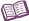 VocabularyBinomial coefficient – the number of unordered ways to choose r objects from a set of n objects.The binomial coefficient also describes the number of ways to order r successes in n trials of a binomial experiment.Notations for the binomial coefficient include nCr, C(n, r), , and .This is expressed as “n choose r.”The formula for the binomial coefficient is nCr = .For example, 3C2 =  =  = 3, because there are three ways to order two successes in three trials: SSF, SFS, and FSS.Binomial experiment – an experiment that consists of independent trials in which each trial has two possible outcomes.Flipping a coin (heads or tails) and shooting a free throw (make or miss) are examples of binomial experiments.Factorial – the product of an integer and all positive integers below it.The symbol for factorial is the exclamation point (!).For example, 5! = 5 • 4 • 3 • 2 • 1 = 120.By convention, 0! = 1.Pascal’s Triangle – a triangular array of binomial coefficients.Each term in Pascal’s Triangle is obtained by adding the two terms diagonally above it.For example, the “3” in the fourth row is the sum of the “1” and “2” terms above it.Tree diagram – a diagram that uses branches to show the different possible outcomes of an experiment or set of experiments. For example, the tree diagram to the right shows the possible outcomes of two binomial trials in which each trial can end in success (S) or failure (F). The possible outcomes are: SS, SF, FS, and FF.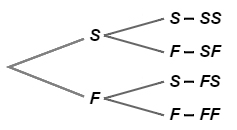 